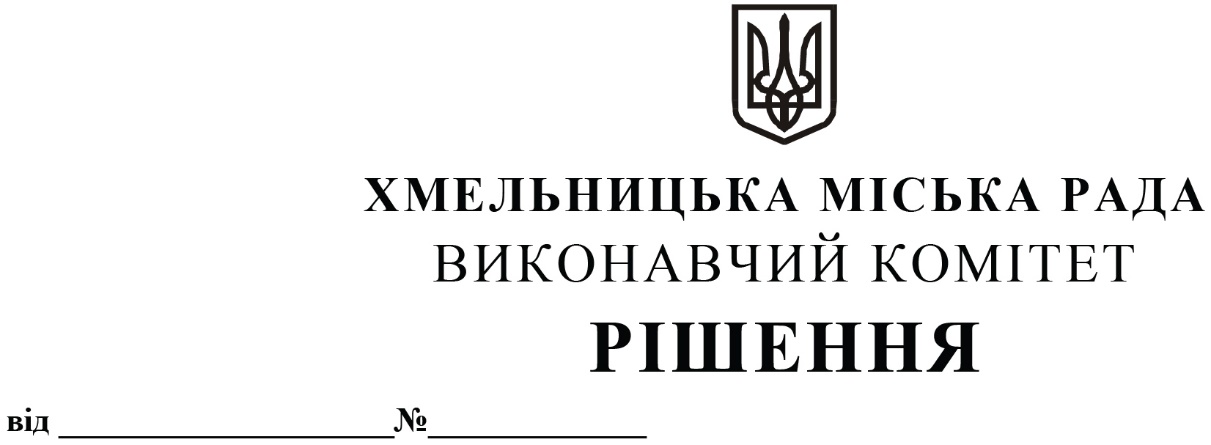 Про внесення  на  розгляд сесії  міської радипропозиції щодо внесення  змін до  рішеннятридцятої  сесії Хмельницької  міської  ради                                                                                       від 17.04.2019 № 32 Розглянувши клопотання громадської організації «Тепло рідних сердець», керуючись Законом України “Про місцеве самоврядування в Україні”, виконавчий комітет міської  радиВ И Р І Ш И В:         1. Внести на розгляд сесії міської ради пропозицію щодо внесення змін в пункт                                  1 рішення тридцятої сесії Хмельницької міської ради від 17.04.2019 р. № 32 «Про передачу в тимчасове безоплатне користування нежитлового приміщення міської комунальної власності по  вул. Кам’янецькій, 76», змінивши слова та цифри «корисною площею 89,5 кв.м (загальною площею 116,4 кв.м)» на слова і цифри «корисною площею 68,6 кв.м (загальною площею 85 кв.м)».2. Контроль за виконанням рішення покласти на заступника міського голови – директора департаменту інфраструктури міста В. Новачка.Міський голова                                                                                       О. СИМЧИШИН